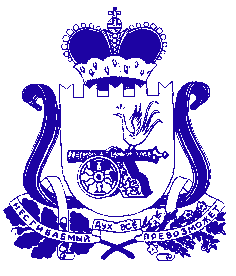 АДМИНИСТРАЦИЯ БАРАНОВСКОГО СЕЛЬСКОГО ПОСЕЛЕНИЯ САФОНОВСКОГО РАЙОНА СМОЛЕНСКОЙ ОБЛАСТИП О С Т А Н О В Л Е Н И Еот 08 августа 2023 года № 68Об утверждении отчета об исполнениибюджета Барановского сельского поселенияСафоновского района Смоленской областиза 1полугодие 2023 года          Руководствуясь статьей 264.2 Бюджетного кодекса Российской Федерации, статьей 8 Положения о бюджетном процессе в Барановском сельском поселении Сафоновского района Смоленской области, решением от 14 ноября 2012 года № 20/1,  Уставом Барановского сельского поселения Сафоновского района Смоленской области Администрация Барановского сельского поселения Сафоновского района Смоленской областиПОСТАНОВЛЯЕТ:1. Утвердить отчет об исполнении бюджета Барановского сельского поселения Сафоновского района Смоленской области за 1 полугодие 2023 года по доходам в сумме 4084,1 тыс. руб., по расходам в сумме 4482,0 тыс. руб., с превышением расходов  над доходами (дефицит бюджета) в сумме 397,9 тыс. руб.2. Утвердить:1) доходы бюджета Барановского сельского поселения Сафоновского района Смоленской области за 1 полугодие 2023 года согласно приложению № 1.2) расходы бюджета Барановского сельского поселения Сафоновского района Смоленской области за 1 полугодие 2023 года  согласно приложению № 2.3) источники финансирования дефицита бюджета Барановского сельского поселения Сафоновского района Смоленской области за 1 полугодие 2023 года согласно приложению № 3.          3. Настоящее постановление и отчет об исполнении бюджета Барановского      сельского  поселения   Сафоновского    района      Смоленской    области      за 1 полугодие 2023   года разместить на официальном сайте: baranovo admin-safonovo.ru Администрации Барановского сельского поселения Сафоновского района Смоленской области.  4. Контроль за исполнением настоящего постановления оставляю за собой.Глава муниципального образования Барановского сельского поселения Сафоновского района Смоленской области		                           В.В. Плешкова  ПОЯСНИТЕЛЬНАЯ ЗАПИСКАк отчету  об исполнении бюджета Барановского сельского поселенияСафоновского района Смоленской области за 1 полугодие 2023 годаДоходная часть бюджета Барановского сельского поселения Сафоновского района Смоленской области на 01.07.2023г. к утвержденному плану 27917,8 исполнена на 14,6%, или в сумме 4084,1 тыс. рублей.           Налоговые и неналоговые доходы бюджета Барановского сельского поселения Сафоновского района Смоленской области исполнены в сумме 2944,8 тыс. рублей или 46,4% к плановому назначению 6352,0 тыс. рублей.Налоговые доходы:-доходы от уплаты акцизов на дизельное топливо моторные масла, бензин – 1586,6 тыс. рублей, или 54,5% к плановому объему доходов 2911,5 тыс. рублей;- налог на доходы физических лиц с доходов – 699,9 тыс. рублей, или 36,9% к плановому объему доходов 1895,9 тыс. рублей;- единый сельскохозяйственный налог – 42,7 тыс. рублей, или 1094,9% к плановому объему доходов 3,9 тыс. рублей;          - налог на имущество физических лиц – 14,4 тыс. рублей, или 9,1% к плановому объему доходов 157,9 тыс. рублей;- земельный налог -  502,3 тыс. рублей, или 41,4% к плановому объему доходов 1212,8 тыс. рублей.Неналоговые доходы:-  доходы, получаемые в виде арендной платы, а также средства от продажи права на заключение договоров аренды за земли, находящиеся в собственности сельских поселений (за исключением земельных участков муниципальных бюджетных и автономных учреждений)  составили 98,9 тыс. рублей, или 58,2% к плановому объему доходов 170,0 тыс. рублей;          Безвозмездные поступления от других бюджетов бюджетной системы Российской Федерации выполнены 1139,3 тыс. рублей, или 5,3% к плановому объему доходов 21565,8 тыс. рублей в т.ч.:         - дотации бюджетам сельских поселений на выравнивание бюджетной обеспеченности из бюджетов муниципальных районов  – 1101,8 тыс. рублей, или 50% к плановому объему доходов 2203,6 тыс. рублей;     - прочие субсидии бюджетам сельских поселений – 0,0 тыс. рублей, или 0% к плановому объему доходов 19233,5 тыс. рублей;        - субвенции бюджетам сельских поселений на осуществление первичного воинского учета органами местного самоуправления поселений, муниципальных и городских округов – 37,5 тыс. рублей, или 29,1% к плановому объему доходов 128,7 тыс. рублей.Расходная часть бюджета Барановского сельского поселения Сафоновского района Смоленской области на 01.07.2023г. к утвержденному плану 28447,9 тыс. рублей исполнена на 15,8%, или в сумме 4482,0 тыс. рублей.В разрезе основных разделов и подразделов бюджетной классификации исполнение составило:- по разделу 0100 «Общегосударственные вопросы» - 2035,1 тыс. рублей, или 44,6% к плановому объему расходов 4565,3 тыс. рублей, в т.ч.:- по подразделу – 0102 «Функционирование высшего должностного лица субъекта Российской Федерации и муниципального образования» - 265,9 тыс. рублей, или 41,8% к плановому объему расходов 636,2 тыс. рублей;- по подразделу 0104 «Функционирование Правительства Российской Федерации, высших исполнительных органов государственной власти субъектов Российской Федерации, местных администраций» 1691,3 тыс. рублей, или 44,6% к плановому объему расходов 3793,2 тыс. рублей;- по подразделу 0106 «Обеспечение деятельности финансовых, налоговых и таможенных органов и органов финансового (финансово-бюджетного)надзора – 10,6 тыс. рублей, или 47,5% к плановому объему расходов 22,3 тыс. рублей;- по разделу 0111«Резервные средства» - 0,0 тыс. рублей, или 0% к плановому объему расходов – 10,0 тыс. рублей;- по разделу 0113 «Другие общегосударственные вопросы» - 67,3 тыс. рублей, или 65,0% к плановому объему расходов 103,6 тыс. рублей;- взносы на капитальный ремонт – 67,3 тыс. рублей; - по разделу 0200 «Национальная оборона» - 37,5 тыс. рублей, или  29,1% к плановому объему расходов 128,8 тыс. рублей, в т.ч.:- по подразделу 0203 «Мобилизация и вневойсковая подготовка» - 37,5 тыс. рублей, или  29,1% к плановому объему расходов 128,8 тыс. рублей;        - по разделу 0400 «Национальная экономика» - 1724,1 тыс. рублей, или 7,6%  к плановому объему расходов 22545,0 тыс. рублей, в т.ч.:       - по подразделу 0409 «Дорожное хозяйство» - 1724,1 тыс. рублей, или 7,6%  к плановому объему расходов 22545,0 тыс. рублей:     расчистка дорог от снега – 1629,2 тыс. рублей;    строительный контроль за строительными работами на строительстве       объекта: «Ремонт автомобильной дороги д. Дурово Администрация – ул.     Молодежная» - 49,3 тыс. рублей;    транспортные услуги по доставке гранулята – 45,6 тыс. рублей.       - по разделу 0500 «Жилищно-коммунальное хозяйство» - 615,1 тыс. рублей, или 59,0% к плановому объему расходов 1042,6 тыс. рублей, в т.ч:          - по подразделу 0501 «Жилищное хозяйство» - 74,7 тыс. рублей, или 48,2% к плановому объему расходов 155,0 тыс. рублей;          приобретение окон ПВХ для муниципальной квартиры №2, д. 4, ул. Садовая, д. Бараново – 74,7 тыс. рублей;       - по подразделу 0502«Коммунальное хозяйство» - 34,3 тыс. рублей, или 38,1% к плановому объему расходов 90,0 тыс. рублей –           обход и осмотр трассы газопровода – 12,5 тыс. рублей;           измерение параметров безопасности молниезащиты – 1,9 тыс. рублей; текущий ремонт оборудования ШРП – 19,9 тыс. рублей.- по подразделу 0503«Благоустройство» - 506,1 тыс. рублей, или 63,5% к плановому объему расходов 797,6 тыс. рублей – 05030240403010247 – 441,7 тыс. рублей, в т.ч.:э/энергия по уличному освещению – 441,7 тыс. рублей;05030240403010244 – 36,0 тыс. рублей, в т.ч.:электромонтажные работы по замене фонарей в д. Бараново ул.   Советская, Речная – 36,0 тыс. рублей05030240403020244 – 28,4 тыс. рублей, в т.ч.:уборка ТБО – 28,4 тыс. рублей.- по разделу 1000 «Социальная политика» - 70,2  тыс. рублей, или 42,2% к плановому объему расходов 166,2 тыс. рублей, в т.ч.:- по подразделу 1001 «Пенсионное обеспечение» - 70,2  тыс. рублей, или 42,2% к плановому объему расходов 166,2 тыс. рублей – доплата к пенсии, Ставровой Н.А., Шестакову С.Н.По итогам исполнения бюджета за 1 полугодие 2023 года  сложился дефицит бюджета Барановского сельского поселения Сафоновского района Смоленской области в сумме 397,9  тыс. рублей.Глава муниципального образованияБарановского сельского поселенияСафоновского района Смоленской области	               В.В. ПлешковаСтарший менеджер                                                                                 О.Ю. ШолковаПриложение №1к постановлению Администрациик постановлению АдминистрацииБарановского сельского поселенияБарановского сельского поселенияСафоновского района СмоленскойСафоновского района Смоленскойобластиот 08 августа 2023 года № 68от 08 августа 2023 года № 68Доходы бюджетаБарановского сельского поселения Сафоновского района Смоленской областиБарановского сельского поселения Сафоновского района Смоленской областиБарановского сельского поселения Сафоновского района Смоленской областиБарановского сельского поселения Сафоновского района Смоленской областиБарановского сельского поселения Сафоновского района Смоленской областиБарановского сельского поселения Сафоновского района Смоленской областиБарановского сельского поселения Сафоновского района Смоленской области  за 1 полугодие 2023 года(рублей)(рублей) Наименование показателяКод строкиКод дохода по бюджетной классификацииУтвержденные бюджетные назначенияИсполненоНеисполненные назначенияНеисполненные назначения1234566Доходы бюджета - всего010x27 917 800,004 084 119,7123 833 680,2923 833 680,29в том числе:  НАЛОГОВЫЕ И НЕНАЛОГОВЫЕ ДОХОДЫ010000 1 00 00000 00 0000 0006 352 000,002 944 868,123 407 131,883 407 131,88  НАЛОГИ НА ПРИБЫЛЬ, ДОХОДЫ010000 1 01 00000 00 0000 0001 895 900,00699 891,981 196 008,021 196 008,02  Налог на доходы физических лиц010000 1 01 02000 01 0000 1101 895 900,00699 891,981 196 008,021 196 008,02  Налог на доходы физических лиц с доходов, источником которых является налоговый агент, за исключением доходов, в отношении которых исчисление и уплата налога осуществляются в соответствии со статьями 227, 227.1 и 228 Налогового кодекса Российской Федерации010000 1 01 02010 01 0000 1101 895 900,00607 691,561 288 208,441 288 208,44  Налог на доходы физических лиц с доходов, полученных от осуществления деятельности физическими лицами, зарегистрированными в качестве индивидуальных предпринимателей, нотариусов, занимающихся частной практикой, адвокатов, учредивших адвокатские кабинеты, и других лиц, занимающихся частной практикой в соответствии со статьей 227 Налогового кодекса Российской Федерации010000 1 01 02020 01 0000 1100,00-69,7569,7569,75  Налог на доходы физических лиц с доходов, полученных физическими лицами в соответствии со статьей 228 Налогового кодекса Российской Федерации010000 1 01 02030 01 0000 1100,00-61,3561,3561,35  Налог на доходы физических лиц в части суммы налога, превышающей 650 000 рублей, относящейся к части налоговой базы, превышающей 5 000 000 рублей (за исключением налога на доходы физических лиц с сумм прибыли контролируемой иностранной компании, в том числе фиксированной прибыли контролируемой иностранной компании, а также налога на доходы физических лиц в отношении доходов от долевого участия в организации, полученных в виде дивидендов)010000 1 01 02080 01 0000 1100,0092 331,52-92 331,52-92 331,52  НАЛОГИ НА ТОВАРЫ (РАБОТЫ, УСЛУГИ), РЕАЛИЗУЕМЫЕ НА ТЕРРИТОРИИ РОССИЙСКОЙ ФЕДЕРАЦИИ010000 1 03 00000 00 0000 0002 911 500,001 586 598,281 324 901,721 324 901,72  Акцизы по подакцизным товарам (продукции), производимым на территории Российской Федерации010000 1 03 02000 01 0000 1102 911 500,001 586 598,281 324 901,721 324 901,72  Доходы от уплаты акцизов на дизельное топливо, подлежащие распределению между бюджетами субъектов Российской Федерации и местными бюджетами с учетом установленных дифференцированных нормативов отчислений в местные бюджеты010000 1 03 02230 01 0000 1101 379 000,00817 899,42561 100,58561 100,58  Доходы от уплаты акцизов на дизельное топливо, подлежащие распределению между бюджетами субъектов Российской Федерации и местными бюджетами с учетом установленных дифференцированных нормативов отчислений в местные бюджеты (по нормативам, установленным федеральным законом о федеральном бюджете в целях формирования дорожных фондов субъектов Российской Федерации)010000 1 03 02231 01 0000 1101 379 000,00817 899,42561 100,58561 100,58  Доходы от уплаты акцизов на моторные масла для дизельных и (или) карбюраторных (инжекторных) двигателей, подлежащие распределению между бюджетами субъектов Российской Федерации и местными бюджетами с учетом установленных дифференцированных нормативов отчислений в местные бюджеты010000 1 03 02240 01 0000 1109 600,004 251,365 348,645 348,64  Доходы от уплаты акцизов на моторные масла для дизельных и (или) карбюраторных (инжекторных) двигателей, подлежащие распределению между бюджетами субъектов Российской Федерации и местными бюджетами с учетом установленных дифференцированных нормативов отчислений в местные бюджеты (по нормативам, установленным федеральным законом о федеральном бюджете в целях формирования дорожных фондов субъектов Российской Федерации)010000 1 03 02241 01 0000 1109 600,004 251,365 348,645 348,64  Доходы от уплаты акцизов на автомобильный бензин, подлежащие распределению между бюджетами субъектов Российской Федерации и местными бюджетами с учетом установленных дифференцированных нормативов отчислений в местные бюджеты010000 1 03 02250 01 0000 1101 704 800,00866 497,00838 303,00838 303,00  Доходы от уплаты акцизов на автомобильный бензин, подлежащие распределению между бюджетами субъектов Российской Федерации и местными бюджетами с учетом установленных дифференцированных нормативов отчислений в местные бюджеты (по нормативам, установленным федеральным законом о федеральном бюджете в целях формирования дорожных фондов субъектов Российской Федерации)010000 1 03 02251 01 0000 1101 704 800,00866 497,00838 303,00838 303,00  Доходы от уплаты акцизов на прямогонный бензин, подлежащие распределению между бюджетами субъектов Российской Федерации и местными бюджетами с учетом установленных дифференцированных нормативов отчислений в местные бюджеты010000 1 03 02260 01 0000 110-181 900,00-102 049,50-79 850,50-79 850,50  Доходы от уплаты акцизов на прямогонный бензин, подлежащие распределению между бюджетами субъектов Российской Федерации и местными бюджетами с учетом установленных дифференцированных нормативов отчислений в местные бюджеты (по нормативам, установленным федеральным законом о федеральном бюджете в целях формирования дорожных фондов субъектов Российской Федерации)010000 1 03 02261 01 0000 110-181 900,00-102 049,50-79 850,50-79 850,50  НАЛОГИ НА СОВОКУПНЫЙ ДОХОД010000 1 05 00000 00 0000 0003 900,0042 688,46-38 788,46-38 788,46  Единый сельскохозяйственный налог010000 1 05 03000 01 0000 1103 900,0042 688,46-38 788,46-38 788,46  Единый сельскохозяйственный налог010000 1 05 03010 01 0000 1103 900,0042 688,46-38 788,46-38 788,46  НАЛОГИ НА ИМУЩЕСТВО010000 1 06 00000 00 0000 0001 370 700,00516 762,95853 937,05853 937,05  Налог на имущество физических лиц010000 1 06 01000 00 0000 110157 900,0014 457,16143 442,84143 442,84  Налог на имущество физических лиц, взимаемый по ставкам, применяемым к объектам налогообложения, расположенным в границах сельских поселений010000 1 06 01030 10 0000 110157 900,0014 457,16143 442,84143 442,84  Земельный налог010000 1 06 06000 00 0000 1101 212 800,00502 305,79710 494,21710 494,21  Земельный налог с организаций010000 1 06 06030 00 0000 110852 800,00616 506,43236 293,57236 293,57  Земельный налог с организаций, обладающих земельным участком, расположенным в границах сельских поселений010000 1 06 06033 10 0000 110852 800,00616 506,43236 293,57236 293,57  Земельный налог с физических лиц010000 1 06 06040 00 0000 110360 000,00-114 200,64474 200,64474 200,64  Земельный налог с физических лиц, обладающих земельным участком, расположенным в границах сельских поселений010000 1 06 06043 10 0000 110360 000,00-114 200,64474 200,64474 200,64  ДОХОДЫ ОТ ИСПОЛЬЗОВАНИЯ ИМУЩЕСТВА, НАХОДЯЩЕГОСЯ В ГОСУДАРСТВЕННОЙ И МУНИЦИПАЛЬНОЙ СОБСТВЕННОСТИ010000 1 11 00000 00 0000 000170 000,0098 926,4571 073,5571 073,55  Доходы, получаемые в виде арендной либо иной платы за передачу в возмездное пользование государственного и муниципального имущества (за исключением имущества бюджетных и автономных учреждений, а также имущества государственных и муниципальных унитарных предприятий, в том числе казенных)010000 1 11 05000 00 0000 120170 000,0098 926,4571 073,5571 073,55  Доходы, получаемые в виде арендной платы за земли после разграничения государственной собственности на землю, а также средства от продажи права на заключение договоров аренды указанных земельных участков (за исключением земельных участков бюджетных и автономных учреждений)010000 1 11 05020 00 0000 120170 000,0098 926,4571 073,5571 073,55  Доходы, получаемые в виде арендной платы, а также средства от продажи права на заключение договоров аренды за земли, находящиеся в собственности сельских поселений (за исключением земельных участков муниципальных бюджетных и автономных учреждений)010000 1 11 05025 10 0000 120170 000,0098 926,4571 073,5571 073,55Безвозмездные поступления010000 2 00 00000 00 0000 0021 565 800,001 139 251,5920 426 548,4120 426 548,41Безвозмездные  поступления от других бюджетов бюджетной системы Российской Федерации010000 2 02 00000 00 0000 0021 565 800,001 139 251,5920 426 548,4120 426 548,41  Дотации бюджетам бюджетной системы Российской Федерации010000 2 02 10000 00 0000 1502 203 600,001 101 800,001 101 800,001 101 800,00  Дотации на выравнивание бюджетной обеспеченности из бюджетов муниципальных районов, городских округов с внутригородским делением010000 2 02 16001 00 0000 1502 203 600,001 101 800,001 101 800,001 101 800,00  Дотации бюджетам сельских поселений на выравнивание бюджетной обеспеченности из бюджетов муниципальных районов010000 2 02 16001 10 0000 1502 203 600,001 101 800,001 101 800,001 101 800,00Субсидии бюджетамбюджетной системы Российской Федерации (межбюджетнык субсидии)010000 2 02 20000 00 0000 15019 233 500,000,0019 233 500,0019 233 500,00Прочие субсидии010000 2 02 29999 00 0000 15019 233 500,000,0019 233 500,0019 233 500,00Прочие субсидии бюджетам сельских поселений010000 2 02 29999 10 0000 15019 233 500,000,0019 233 500,0019 233 500,00  Субвенции бюджетам бюджетной системы Российской Федерации010000 2 02 30000 00 0000 150128 700,0037 451,5991 248,4191 248,41  Субвенции бюджетам на осуществление первичного воинского учета органами местного самоуправления поселений, муниципальных и городских округов010000 2 02 35118 00 0000 150128 700,0037 451,5991 248,4191 248,41  Субвенции бюджетам сельских поселений на осуществление первичного воинского учета органами местного самоуправления поселений, муниципальных и городских округов010000 2 02 35118 10 0000 150128 700,0037 451,5991 248,4191 248,41Приложение №2 Приложение №2 к постановлению Администрациик постановлению АдминистрацииБарановского сельского поселенияБарановского сельского поселенияСафоновского района Смоленской Сафоновского района Смоленской областиот 08 августа 2023 года № 68от 08 августа 2023 года № 68Расходы бюджетаБарановского сельского поселения Сафоновского района Смоленской областиБарановского сельского поселения Сафоновского района Смоленской областиБарановского сельского поселения Сафоновского района Смоленской областиБарановского сельского поселения Сафоновского района Смоленской областиБарановского сельского поселения Сафоновского района Смоленской областиБарановского сельского поселения Сафоновского района Смоленской областиза 1 полугодие 2023 года(рублей) Наименование показателяКод строкиКод расхода по бюджетной классификацииУтвержденные бюджетные назначенияИсполненоНеисполненные назначения123456Расходы бюджета - всего200x28 447 900,004 481 974,8223 965 925,18в том числе:ОБЩЕГОСУДАРСТВЕННЫЕ ВОПРОСЫ200000 0100 00 0 00 00000 0004 565 300,00 2 035 134,26 2 530 165,74Функционирование высшего должностного лица субъекта Российской Федерации и муниципального образования200000 0102 00 0 00 00000 000 636 200,00265 942,78370 257,22Муниципальная программа "Обеспечение деятельности Администрации и содержание аппарата Администрации Барановского сельского поселения Сафоновского района Смоленской области" 200000 0102 01 0 00 00000 000636 200,00265 942,78370 257,22Комплекс процессных мероприятий «Решение вопросов местного значения и повышение эффективности деятельности Администрации Барановского сельского поселения Сафоновского района Смоленской области»200000 0102 01 4 01 00000 000636 200,00265 942,78370 257,22Расходы на финансовое обеспечение функций органов местного самоуправления200000 0102 01 4 01 00140 000636 200,00265 942,78370 257,22  Расходы на выплаты персоналу в целях обеспечения выполнения функций государственными (муниципальными) органами, казенными учреждениями, органами управления государственными внебюджетными фондами200000 0102 01 4 01 00140 100636 200,00265 942,78370 257,22  Расходы на выплаты персоналу государственных (муниципальных) органов200000 0102 01 4 01 00140 120636 200,00265 942,78370 257,22  Функционирование Правительства Российской Федерации, высших исполнительных органов государственной власти субъектов Российской Федерации, местных администраций200000 0104 00 0 00 00000 0003 793 200,001 691 278,992 101 921,01Муниципальная программа "Обеспечение деятельности Администрации и содержание аппарата Администрации Барановского сельского поселения Сафоновского района Смоленской области" 200000 0104 01 0 00 00000 0003 793 200,001 691 278,992 101 921,01Комплекс процессных мероприятий «Решение вопросов местного значения и повышение эффективности деятельности Администрации Барановского сельского поселения Сафоновского района Смоленской области»200000 0104 01 4 01 00000 0003 793 200,001 691 278,992 101 921,01Расходы на финансовое обеспечение функций органов местного самоуправления200000 0104 01 4 01 00140 0003 793 200,001 691 278,992 101 921,01  Расходы на выплаты персоналу в целях обеспечения выполнения функций государственными (муниципальными) органами, казенными учреждениями, органами управления государственными внебюджетными фондами200000 0104 01 4 01 00140 1003 143 800,001 440 416,701 703 383,30  Расходы на выплаты персоналу государственных (муниципальных) органов200000 0104 01 4 01 00140 1203 143 800,001 440 416,701 703 383,30  Закупка товаров, работ и услуг для обеспечения государственных (муниципальных) нужд200000 0104 01 4 01 00140 200603 400,00241 862,29361 537,71  Иные закупки товаров, работ и услуг для обеспечения государственных (муниципальных) нужд200000 0104 01 4 01 00140 240603 400,00241 862,29361 537,71  Иные бюджетные ассигнования200000 0104 01 4 01 00140 80046 000,009 000,0037 000,00  Уплата налогов, сборов и иных платежей200000 0104 01 4 01 00140 85046 000,009 000,0037 000,00  Обеспечение деятельности финансовых, налоговых и таможенных органов и органов финансового (финансово-бюджетного) надзора200000 0106 00 0 00 00000 00022 300,0010 650,0011 650,00Межбюджетные трансферты, передаваемые бюджету муниципального района на осуществление части полномочий по решению вопросов местного значения в соответствии с заключенными соглашениями200000 0106 81 0 00 00000 00022 300,0010 650,0011 650,00Межбюджетные трансферты, передаваемые бюджету муниципального района на осуществление части полномочий по решению вопросов местного значения поселения в соответствии с заключенными соглашениями в части внешнего финансового контроля200000 0106 81 0 01 00000 00021 300,0010 650,0010 650,00Межбюджетные трансферты, передаваемые бюджету муниципального района на осуществление части полномочий по решению вопросов местного значения Администрацией Барановского сельского поселения в соответствии с заключенными соглашениями в части внешнего финансового контроля200000 0106 81 0 01 П0010 00021 300,0010 650,0010 650,00  Межбюджетные трансферты200000 0106 81 0 01 П0010 50021 300,0010 650,0010 650,00  Иные межбюджетные трансферты200000 0106 81 0 01 П0010 54021 300,0010 650,0010 650,00Межбюджетные трансферты, передаваемые бюджету муниципального района на осуществление части полномочий по решению вопросов местного значения поселения в соответствии с заключенными соглашениями в части казначейского исполнения бюджета200000 0106 81 0 02 00000 0001 000,000,001 000,00Межбюджетные трансферты, передаваемые бюджету муниципального района на осуществление части полномочий по решению вопросов местного значения Администрацией Барановского сельского поселения в соответствии с заключенными соглашениями в части казначейского исполнения бюджета  200000 0106 81 0 02 П1010 0001 000,000,001 000,00  Межбюджетные трансферты200000 0106 81 0 02 П1010 5001 000,000,001 000,00  Иные межбюджетные трансферты200000 0106 81 0 02 П1010 5401 000,000,001 000,00  Резервные фонды200000 0111 00 0 00 00000 00010 000,000,0010 000,00Непрограммные расходы органов местного самоуправления муниципальных образований200000 0111 98 0 00 00000 00010 000,000,0010 000,00Резервный фонд Администрации Барановского сельского поселения Сафоновского района Смоленской области200000 0111 98 0 01 00000 00010 000,000,0010 000,00Расходы за счет средств резервного фонда Администраций Барановского сельского поселения Сафоновского района Смоленской области200000 0111 98 0 01 28880 00010 000,000,0010 000,00  Иные бюджетные ассигнования200000 0111 98 0 01 28880 80010 000,000,0010 000,00  Резервные средства200000 0111 98 0 01 28880 87010 000,000,0010 000,00Другие общегосударственные вопросы200000 0113 00 0 00 00000 000 103 600,0067 262,4936 337,51Непрограммные расходы органов местного самоуправления муниципальных образований200000 0113 98 0 00 00000 000103 600,0067 262,4936 337,51Прочие направления деятельности, не включенные в муниципальные программы200000 0113 98 0 02 00000 000103 600,0067 262,4936 337,51Содержание и обслуживание муниципальной казны200000 0113 98 0 02 06000 000103 600,0067 262,4936 337,51  Закупка товаров, работ и услуг для обеспечения государственных (муниципальных) нужд200000 0113 98 0 02 06000 200103 600,0067 262,4936 337,51  Иные закупки товаров, работ и услуг для обеспечения государственных (муниципальных) нужд200000 0113 98 0 02 06000 240103 600,0067 262,4936 337,51НАЦИОНАЛЬНАЯ ОБОРОНА200000 0200 00 0 00 00000 000128 800,0037 451,5991 348,41Мобилизационная и вневойсковая подготовка200000 0203 00 0 00 00000 000128 800,0037 451,5991 348,41Непрограммные расходы органов местного самоуправления муниципальных образований200000 0203 98 0 00 00000 000128 800,0037 451,5991 348,41Прочие направления деятельности, не включенные в муниципальные программы200000 0203 98 0 02 00000 000128 800,0037 451,5991 348,41  Осуществление первичного воинского учета органами местного самоуправления поселения200000 0203 98 0 02 51180 000128 800,0037 451,5991 348,41  Расходы на выплаты персоналу в целях обеспечения выполнения функций государственными (муниципальными) органами, казенными учреждениями, органами управления государственными внебюджетными фондами200000 0203 98 0 02 51180 10074 300,0037 451,5936 848,41  Расходы на выплаты персоналу государственных (муниципальных) органов200000 0203 98 0 02 51180 12074 300,0037 451,5936 848,41  Закупка товаров, работ и услуг для обеспечения государственных (муниципальных) нужд200000 0203 98 0 02 51180 20054 500,000,0054 500,00  Иные закупки товаров, работ и услуг для обеспечения государственных (муниципальных) нужд200000 0203 98 0 02 51180 24054 500,000,0054 500,00НАЦИОНАЛЬНАЯ ЭКОНОМИКА200000 0400 00 0 00 00000 00022 545 000,001 724 047,6420 820 952,36Дорожное  хозяйство (Дорожные фонды)200000 0409 00 0 00 00000 00022 545 000,001 724 047,6420 820 952,36Муниципальная программа "Развитие жилищно-коммунального хозяйства Барановского сельского поселения Сафоновского района Смоленской области" 200000 0409 02 0 00 00000 00022 545 000,001 724 047,6420 820 952,36Комплекс процессных мероприятий «Развитие дорожного хозяйства»200000 0409 02 4 01 00000 00022 545 000,001 724 047,6420 820 952,36Обеспечение мероприятий дорожного хозяйства за счет средств  Дорожного фонда200000 0409 02 4 01 04030 0003 292 247,001 724 047,641 568 199,36  Закупка товаров, работ и услуг для обеспечения государственных (муниципальных) нужд200000 0409 02 4 01 04030 2003 292 247,001 724 047,641 568 199,36  Иные закупки товаров, работ и услуг для обеспечения государственных (муниципальных) нужд200000 0409 02 4 01 04030 2403 292 247,001 724 047,641 568 199,36Расходы на проектирование, строительство, реконструкцию, капитальный ремонт и ремонт автомобильных дорог общего пользования местного значения200000 0409 02 4 01 S1260 00019 252 753,000,0019 252 753,00  Закупка товаров, работ и услуг для обеспечения государственных (муниципальных) нужд200000 0409 02 4 01 S1260 20019 252 753,000,0019 252 753,00  Иные закупки товаров, работ и услуг для обеспечения государственных (муниципальных) нужд200000 0409 02 4 01 S1260 24019 252 753,000,0019 252 753,00ЖИЛИЩНО-КОММУНАЛЬНОЕ ХОЗЯЙСТВО200000 0500 00 0 00 00000 0001 042 600,00615 179,15427 420,85Жилищное хозяйство200000 0501 00 0 00 00000 000155 000,0074 700,0080 300,00Муниципальная программа "Развитие жилищно-коммунального хозяйства Барановского сельского поселения Сафоновского района Смоленской области" 200000 0501 02 0 00 00000 000155 000,0074 700,0080 300,00Комплекс процессных мероприятий «Развитие жилищного хозяйства»200000 0501 02 4 02 00000 000155 000,0074 700,0080 300,00Обеспечение мероприятий по  содержанию жилищного хозяйства200000 0501 02 4 02 02000 000155 000,0074 700,0080 300,00  Закупка товаров, работ и услуг для обеспечения государственных (муниципальных) нужд200000 0501 02 4 02 02000 200155 000,0074 700,0080 300,00  Иные закупки товаров, работ и услуг для обеспечения государственных (муниципальных) нужд200000 0501 02 4 02 02000 240155 000,0074 700,0080 300,00Коммунальное хозяйство200000 0502 00 0 00 00000 00090 000,0034 340,4155 659,59Муниципальная программа "Развитие жилищно-коммунального хозяйства Барановского сельского поселения Сафоновского района Смоленской области" 200000 0502 02 0 00 00000 00090 000,0034 340,4155 659,59Комплекс процессных мероприятий «Развитие коммунального хозяйства»200000 0502 02 4 03 00000 00090 000,0034 340,4155 659,59Обеспечение мероприятий по  содержанию коммунального хозяйства200000 0502 02 4 03 02010 00090 000,0034 340,4155 659,59  Закупка товаров, работ и услуг для обеспечения государственных (муниципальных) нужд200000 0502 02 4 03 02010 20090 000,0034 340,4155 659,59  Иные закупки товаров, работ и услуг для обеспечения государственных (муниципальных) нужд200000 0502 02 4 03 02010 24090 000,0034 340,4155 659,59Благоустройство200000  0503 00 0 00 00000 000797 600,00506 138,74291 461,26Муниципальная программа "Развитие жилищно-коммунального хозяйства Барановского сельского поселения Сафоновского района Смоленской области" 200000 0503 02 0 00 00000 000797 600,00506 138,74291 461,26Комплекс процессных мероприятий «Благоустройство»200000 0503 02 4 04 00000 000797 600,00506 138,74291 461,26Обеспечение мероприятий по организации уличного освещения200000 0503 02 4 04 03010 000757 600,00477 732,14279 867,86  Закупка товаров, работ и услуг для обеспечения государственных (муниципальных) нужд200000 0503 02 4 04 03010 200757 600,00477 732,14279 867,86  Иные закупки товаров, работ и услуг для обеспечения государственных (муниципальных) нужд200000 0503 02 4 04 03010 240757 600,00477 732,14279 867,86Финансовое обеспечение мероприятий по благоустройству поселения200000 0503 02 4 04 03020 00030 000,0028 406,001 594,00  Закупка товаров, работ и услуг для обеспечения государственных (муниципальных) нужд200000 0503 02 4 04 03020 20030 000,0028 406,001 594,00  Иные закупки товаров, работ и услуг для обеспечения государственных (муниципальных) нужд200000 0503 02 4 04 03020 24030 000,0028 406,001 594,00Содержание мест захоронения200000 0503 02 4 04 03030 00010 000,000,0010 000,00  Закупка товаров, работ и услуг для обеспечения государственных (муниципальных) нужд200000 0503 02 4 04 03030 20010 000,000,0010 000,00  Иные закупки товаров, работ и услуг для обеспечения государственных (муниципальных) нужд200000 0503 02 4 04 03030 24010 000,000,0010 000,00Социальная политика200000 1000 00 0 00 00000 000166 200,0070 162,1896 037,82 Пенсионное обеспечение 200 000 1001 00 0 00 00000 000166 200,0070 162,1896 037,82Муниципальная программа "Обеспечение деятельности Администрации и содержание аппарата Администрации Барановского сельского поселения Сафоновского района Смоленской области" 200000 1001 01 0 00 00000 000166 200,0070 162,1896 037,82Комплекс процессных мероприятий «Решение вопросов местного значения и повышение эффективности деятельности Администрации Барановского сельского поселения Сафоновского района Смоленской области»200000 1001 01 4 01 00000 000166 200,0070 162,1896 037,82Пенсии за выслугу лет лицам, замещавшим муниципальные должности, должности муниципальной службы200000 1001 01 4 01 70010 000166 200,0070 162,1896 037,82  Социальное обеспечение и иные выплаты населению200000 1001 01 4 01 70010 300166 200,0070 162,1896 037,82  Публичные нормативные социальные выплаты гражданам200000 1001 01 4 01 70010 310166 200,0070 162,1896 037,82Результат исполнения бюджета (дефицит / профицит)450x-530 000,00-397 855,11xПриложение №3Приложение №3к постановлению Администрациик постановлению АдминистрацииБарановского сельского поселенияБарановского сельского поселенияСафоновского района СмоленскойСафоновского района Смоленскойобластиот 08 августа 2023 года № 68от 08 августа 2023 года № 68Источникифинансирования дефицита бюджета Барановского сельского поселенияфинансирования дефицита бюджета Барановского сельского поселенияфинансирования дефицита бюджета Барановского сельского поселенияфинансирования дефицита бюджета Барановского сельского поселенияфинансирования дефицита бюджета Барановского сельского поселенияфинансирования дефицита бюджета Барановского сельского поселенияСафоновского района Смоленской областиСафоновского района Смоленской областиСафоновского района Смоленской областиСафоновского района Смоленской областиза 1 полугодие 2023 годаза 1 полугодие 2023 года(рублей) Наименование показателяКод строкиКод источника финансирования дефицита бюджета по бюджетной классификацииУтвержденные бюджетные назначенияИсполненоНеисполненные назначения123456Источники внутреннего финансирования дефицита бюджета - всего500000 01 00 00 00 00 0000 000530 000,00397 855,11132 144,89Изменение остатков средств на счетах по учету средств бюджетов700000 01 05 00 00 00 0000 000530 000,00397 855,11132 144,89  Увеличение остатков средств бюджетов710000 01 05 00 00 00 0000 500-27 917 800,00-4 507 868,88X  Увеличение прочих остатков средств бюджетов710000 01 05 02 00 00 0000 500-27 917 800,00-4 507 868,88X  Увеличение прочих остатков денежных средств бюджетов710000 01 05 02 01 00 0000 510-27 917 800,00-4 507 868,88X  Увеличение прочих остатков денежных средств бюджетов сельских поселений710000 01 05 02 01 10 0000 510-27 917 800,00-4 507 868,88X  Уменьшение остатков средств бюджетов720000 01 05 00 00 00 0000 60028 447 900,004 905 723,99X  Уменьшение прочих остатков средств бюджетов720000 01 05 02 00 00 0000 60028 447 900,004 905 723,99X  Уменьшение прочих остатков денежных средств бюджетов720000 01 05 02 01 00 0000 61028 447 900,004 905 723,99X  Уменьшение прочих остатков денежных средств бюджетов сельских поселений720000 01 05 02 01 10 0000 61028 447 900,004 905 723,99X